РезюмеНастоящим вкладом вносятся на рассмотрение ВКМЭ-12 два проекта положений по указанным ниже вопросам для возможного включения в статьи РМЭ, а также предоставляются соответствующие обоснования.	Пункт		Стр.I	Базовая информация		1II	Предлагаемое положение об условиях установления международного 
интернет-соединения 
Предлагаемое положение о доступе к интернету и его использовании на недискриминационной основе		3I	Базовая информацияУчитывая,что одной из целей МСЭ, изложенных в Статье 1 его Устава, является "поддержание и расширение международного сотрудничества между всеми его Государствами-Членами с целью совершенствования и рационального использования всех видов электросвязи",учитывая далееитоговые документы Всемирной встречи на высшем уровне по вопросам информационного общества (ВВУИО), Женева, 2003 год, и Тунис, 2005 год, включая Декларацию принципов, в частности ее пп. 11, 19, 20, 21 и 49,отмечая,что п. 48 Декларации принципов ВВУИО признает, что "интернет превратился в публичный ресурс глобального масштаба, и управление его использованием должно стать одним из основных вопросов повестки дня информационного общества. Управление использованием Интернет на международном уровне необходимо осуществлять на многосторонней, прозрачной и демократической основе при полномасштабном участии органов государственного управления, частного сектора, гражданского общества и международных организаций. Это управление должно обеспечивать справедливое распределение ресурсов, способствовать доступу для всех, гарантировать стабильное и защищенное функционирование Интернет",принимая во вниманиеa)	раздел напоминая Резолюции 101 (Пересм. Гвадалахара, 2010 г.), обращающий внимание, например, на:i)	результаты Женевского (2003 г.) и Тунисского (2005 г.) этапов работы ВВУИО, в особенности пп. 27 c) и 50 d) Тунисской программы для информационного общества, касающиеся международных интернет-соединений;ii)	Резолюцию 23 (Пересм. Хайдарабад, 2010 г.) Всемирной конференции по развитию электросвязи о доступе к интернету и его доступности для развивающихся стран, а также принципах начисления платы за международные интернет-соединения;iii)	Резолюцию 69 (Йоханнесбург, 2008 г.) Всемирной конференции по международной электросвязи о доступе к ресурсам интернета и их использовании на недискриминационной основе;iv)	Рекомендацию МСЭ-T D.50 об общих принципах тарификации – принципах, применимых к международным интернет-соединениям,принимая во внимание далее,что в настоящее время интернет образует инфраструктуру, жизненно важную для нашей социально-экономической жизни; что новые услуги, обеспечиваемые интернетом, изменяют экономическую перспективу и, несомненно, сам характер отрасли электросвязи; что весь трафик электросвязи переходит на связь, основанную на протоколе Интернет; и что этот переход от выделенных сетей телефонной связи и передачи данных к конвергированным сетям на базе IP поднимает важные регуляторные, технические и экономические вопросы,учитывая далеечто важным аспектом трафика интернета является то, что для обеспечения достаточного дохода на инвестиции в широкополосную инфраструктуру эксплуатационные организации должны заключать коммерческие соглашения в целях обеспечения устойчивой системы справедливых платежей за услуги электросвязи;признаваячто интернет является фундаментальным вопросом высокого уровня, нейтральным по отношению к технологиям, которые не существовали в 1988 году, когда был принят Регламент международной электросвязи,предлагается добавить следующие новые положения к Статье 3 РМЭ: II	Предлагаемое положение об условиях установления международного интернет-соединения 
Предлагаемое положение о доступе к интернету и его использовании на недискриминационной основеСТАТЬЯ 3Международная сетьADD	CUB/26/131A	3.5	Условия установления международного интернет-соединенияADD	CUB/26/231B	3.6	Эксплуатационные организации, участвующие в предоставлении международных интернет-соединений, должны заключать взаимные соглашения с заинтересованными сторонами, принимая во внимание возможную необходимость компенсации стоимости соответствующих составных элементов.ADD	CUB/26/331C	3.7	Доступ к интернету и его использование на недискриминационной основеADD	CUB/26/431D	3.8	Государства-Члены должны воздерживаться от осуществления односторонних и/или дискриминационных действий, которые могли бы помешать другому Государству-Члену осуществлять доступ к открытым интернет-сайтам.______________Всемирная конференция по международной электросвязи (ВКМЭ-12)
Дубай, 3−14 декабря 2012 года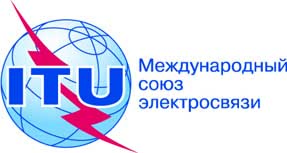 ПЛЕНАРНОЕ ЗАСЕДАНИЕДокумент 26-RПЛЕНАРНОЕ ЗАСЕДАНИЕ12 ноября 2012 годаПЛЕНАРНОЕ ЗАСЕДАНИЕОригинал: испанскийКубаКубаПРЕДЛОЖЕНИЯ ДЛЯ РАБОТЫ КОНФЕРЕНЦИИПРЕДЛОЖЕНИЯ ДЛЯ РАБОТЫ КОНФЕРЕНЦИИмеждународное интернет-соединение и доступ к интернету на недискриминационной основемеждународное интернет-соединение и доступ к интернету на недискриминационной основе